6th Grade Mathematics InquiryAt this point in the inquiry, students should be expected to demonstrate the breadth of their understandings and abilities to use evidence from multiple sources and models to support their distinct claims. In this task, students construct an evidence-based argument responding to the compelling question “What’s the best way to buy that Playstation?” It is important to note that students’ arguments could take a variety of forms, including an outline, infographic, or essay.Students’ arguments likely will vary, but could include any of the followingThe best way to buy the playstation would be to save up for it. Otherwise you are paying over $250 extra for it.I would have to save for two years in order to buy the paystation. The extra $250 is worth being able to get it right away.Below is an example of what a students’s spreadsheet model might look like. The columns are the balance at the start of the billing cycle, the daily interest rate, monthly/billing cycle interest, average daily balance, remaining balance (initial balance – payment + interest), and the total amount paid to date.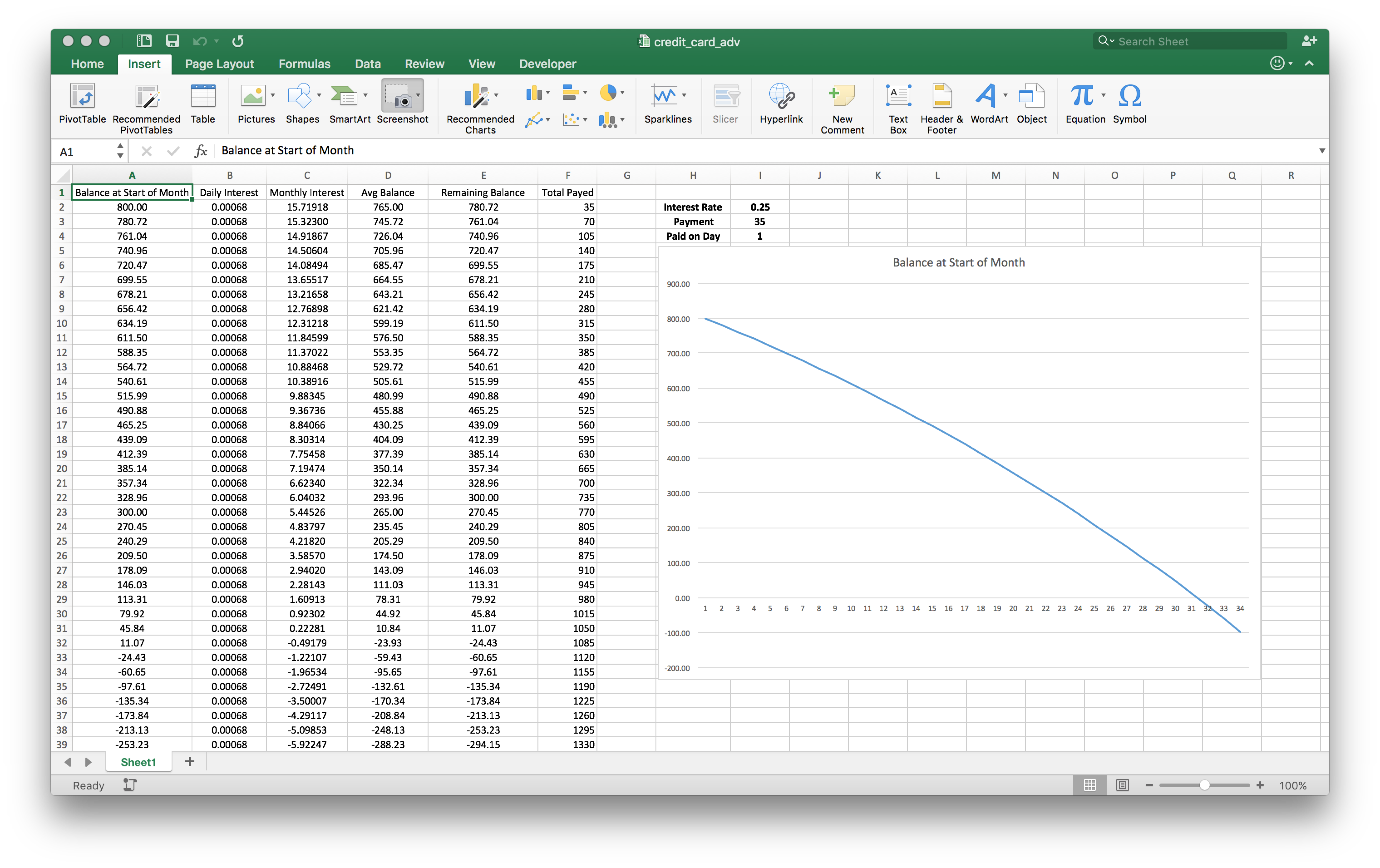 What’s the best way to buy that Playstation?What’s the best way to buy that Playstation?CCSS-M Standard ConnectionsCCSS-M GRADE 6 EXPRESSIONS AND EQUATIONS: Use variables to represent two quantities in a real-world problem that change in relationship to one another; write an equation to express one quantity, thought of as the dependent variable, in terms of the other quantity, thought of as the independent variable. Analyze the relationship between the dependent and independent variables using graphs and tables, and relate these to the equation.Staging the QuestionResearch the price of the latest Playstation video consule system and estimate what the next version will cost. Assuming you can save up to $35/month, how long will it take you to save up for it? If the system were bought with a parent’s credit card, predict/guess what the system will cost given that the minimum payment you have to make each month is $35.Supporting Question 1Supporting Question 2Supporting Question 3Supporting Question 3Supporting Question 3UnderstandUnderstandAssessAssessAssessWhat would be the credit account balance after one month?How could the credit model become more sophisticated?How do factors such as interest rate, or payment amount affect the time to balance zero?How do factors such as interest rate, or payment amount affect the time to balance zero?How do factors such as interest rate, or payment amount affect the time to balance zero?Formative
Performance Task 1Formative
Performance Task 2Formative
Performance Task 3Formative
Performance Task 4Break the problem into steps and show calculations for figuring out the account balance for the credit card after the first month. Translate the original calculations to a spreadsheet where each column represents a step in the calculation. Use the drag/copy feature to repeat the process for additional months to determin how long it would take to pay off the Playstation.Modify the model to allow payments to happen on a different day of the month or with a different interest rate. Include a graphical representation of months versus balance.Replace hard coded values with values linked to a separate cell to test different scenarios by changing that value.Featured SourcesFeatured SourcesFeatured SourcesFeatured SourcesSource A: How Is Credit Card Interest Calculated? ArticleSource A: How Is Credit Card Interest Calculated? ArticleSource A: How Is Credit Card Interest Calculated? ArticleSource A: How Is Credit Card Interest Calculated? ArticleSummative Performance TaskARGUMENT What’s the best way to buy that Playstation? Construct and present an argument (e.g., infographic, essay) that addresses the compelling question using specific claims supported with data scenarios from the spreadsheet model. Summative Performance TaskEXTENSION/ACT Develop a “credit-wise”proposal for purchasing the Playstation.  Summative Performance Task